ACTION 4 : Favoriser la réalisation de travaux par les propriétaires non éligibles aux aides de l’ANAH4.1. : lutte contre la précarité énergétiqueFORMULAIRE DE DEMANDE DE SUBVENTIONPropriétaires occupants un logement au titre de leur résidence principale ou demandant un aide pour un logement qu’ils vont occuper à titre de résidence principale Cette subvention concerne uniquement les propriétaires ne bénéficiant pas des aides de l’ANAHLes ménages faisant l’objet d’une demande de financement doivent se trouver sous les plafonds de ressources PTZ énoncés ci-dessous ENGAGEMENTS DU PROPRIETAIRE Les propriétaires occupants bénéficiaires d'une subvention de Haute-Corrèze Communauté s'engagent à habiter leur logement pendant 5 ans à titre de résidence principale à la suite de la réalisation des travaux. Ils devront rembourser la subvention au prorata des années qui restent à courir dans le cas de la vente du logement sauf conditions exceptionnelles (décès, perte d'emplois, raisons familiales, ou professionnel) qui seront statuées en Comité technique.Les propriétaires s’engagent à avertir la communauté de commune en cas de changement de leur situation.IDENTITE DU DEMANDEURVous êtes une personne physique :Vous êtes une Personne Morale :Qualité du représentant de la personne morale : Coordonnées du demandeur :Adresse du Demandeur :DESCRIPTION DU LOGEMENTType de Bien (ex : maison individuelle, appartement, immeuble, etc.) :Superficie habitable du logement (en m²) : Adresse du Logement : Date de construction du bien : Date de sortie du dernier occupant (si applicable) :Le logement a-t-il fait l’objet d’une subvention de l’Anah dans les cinq dernières années : Avez-vous bénéficié d’un prêt à Taux Zéro (PTZ) du ministère du logement au cours des 5 dernières années pour l’acquisition de ce logement :Le logement a-t-il déjà bénéficié d’aides de l’état Si oui :année de l’attribution de cette aide : montant de l’aide : nom du dispositif d’aide : DESCRIPTION DES TRAVAUXListe des travaux envisagés : Montant total HT des devis :Les travaux seront réalisés par des professionnels du bâtiments ou en auto-réhabilitation accompagnéeLes travaux envisagés ne concernent pas la décoration du logement/commerce, ils ne sont pas assimilables à une construction neuve ni à un agrandissementSignature du demandeur : Le			à J’accepte le règlement d’octroi de subvention et certifie par la présente que les conditions d’attribution de la subvention que je sollicite sont respectées.NE SIGNEZ PAS VOS DEVIS ET NE COMMENCEZ PAS LES TRAVAUX AVANT D’Y AVOIR ETE AUTORISE PAR ECRITCOMPOSITION DU DOSSIER Formulaire de demande de subventionTitre de propriétéDevis détaillés descriptifs et estimatifs des travaux par entreprise Arrêté du Maire autorisant les travaux (si applicable)Plan de localisation du bien (disponible sur www.geoportail.gouv.fr ou en mairie)RIBPlan de financement prévisionnel des travauxAttestation sur l’honneur :De faire du logement sa résidence principale  De ne pas vendre le logement ou le commerce dans les 5 ans qui suivent les travauxDe prévenir Haute-Corrèze Communauté de toute situation qui obligerait le propriétaire à revenir sur ces engagementsMatrice cadastrale,Diagnostic de performance énergétique avant travaux,Photos de l’existant avant travaux,Copie de l’avis d’imposition ou de non-imposition reçu de l’administration fiscale du propriétaire-occupant ou du locataire année n-2 faisant apparaitre le revenu fiscal de référence.Pour les personnes morales :Copie des statuts dans leur dernière mise à jourJustificatif de déclaration d’existence (Extrait Kbis ou SIRET)Copie de la décision désignant la personne ayant reçu un mandat pour la représenter si elle n’est pas celle indiqué dans les statutsLa demande de subvention devra être envoyé à l’une des adresses suivantes :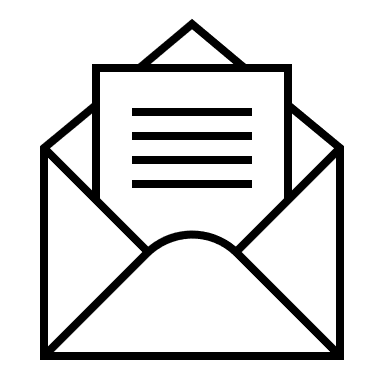 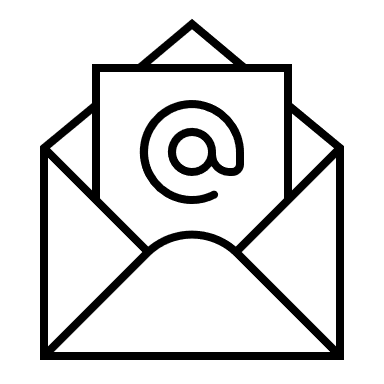 Plafonds de ressources selon le nombre d’occupantsPlafonds de ressources selon le nombre d’occupants124 000 €233 600 €340 800 €448 000 €555 200 €662 400 €769 600 €A partir de 876 800 €Nom : Prénom :SCISCIDésignation de la personne morale :Désignation de la personne morale :Désignation de la personne morale :En nom propreEn nom propreNom : Prénom :Prénom :Code Postal  Commune :N° tel :  E-mail :Code Postal  Commune :OuiNonOuiNonOuiNon